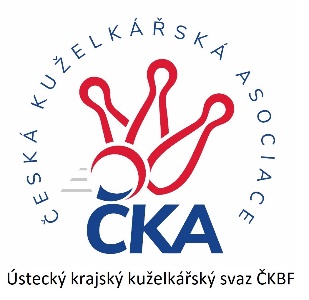       Z P R A V O D A J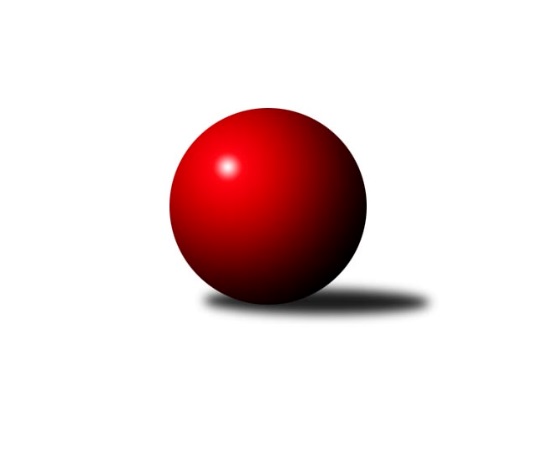 Č.6Ročník 2023/2024	28.10.2023Nejlepšího výkonu v tomto kole: 1731 dosáhlo družstvo: TJ Elektrárny Kadaň COkresní přebor - skupina A 2023/2024Výsledky 6. kolaSouhrnný přehled výsledků:TJ Elektrárny Kadaň C	- TJ Sokol Údlice C	6:0	1731:1532	7.0:1.0	26.10.TJ KK Louny B	- TJ Lokomotiva Žatec B	6:0	1628:1539	6.0:2.0	27.10.TJ VTŽ Chomutov B	- TJ Slovan Vejprty	4:2	1659:1623	5.0:3.0	28.10.TJ Sokol Údlice B	- SKK Bílina B	5:1	1668:1603	6.0:2.0	28.10.Tabulka družstev:	1.	TJ Sokol Údlice B	6	6	0	0	34.0 : 2.0 	39.5 : 8.5 	 1693	12	2.	TJ Slovan Vejprty	6	4	0	2	20.0 : 16.0 	21.5 : 26.5 	 1592	8	3.	TJ Elektrárny Kadaň C	6	3	1	2	21.0 : 15.0 	29.5 : 18.5 	 1568	7	4.	TJ Sokol Údlice C	6	3	0	3	17.0 : 19.0 	24.0 : 24.0 	 1573	6	5.	TJ VTŽ Chomutov B	6	3	0	3	16.0 : 20.0 	18.5 : 29.5 	 1614	6	6.	TJ Lokomotiva Žatec B	6	1	2	3	12.0 : 24.0 	21.0 : 27.0 	 1533	4	7.	SKK Bílina B	6	1	1	4	12.0 : 24.0 	20.0 : 28.0 	 1532	3	8.	TJ KK Louny B	6	1	0	5	12.0 : 24.0 	18.0 : 30.0 	 1418	2Podrobné výsledky kola:	 TJ Elektrárny Kadaň C	1731	6:0	1532	TJ Sokol Údlice C	Petr Strnad	 	 229 	 237 		466 	 2:0 	 335 	 	147 	 188		Jiří Suchánek	Pavel Nocar ml.	 	 225 	 215 		440 	 2:0 	 404 	 	208 	 196		Blažej Kašný	Jan Zach	 	 196 	 246 		442 	 1:1 	 434 	 	225 	 209		Jaroslava Paganiková	Lada Strnadová	 	 202 	 181 		383 	 2:0 	 359 	 	193 	 166		Radek Mihalrozhodčí: Milan JakoubekNejlepší výkon utkání: 466 - Petr Strnad	 TJ KK Louny B	1628	6:0	1539	TJ Lokomotiva Žatec B	Miroslav Sodomka	 	 205 	 211 		416 	 2:0 	 389 	 	183 	 206		Pavel Vacinek	František Pfeifer	 	 221 	 224 		445 	 2:0 	 420 	 	211 	 209		Petr Teinzer	Martina Drahošová	 	 174 	 192 		366 	 1:1 	 359 	 	176 	 183		Anna Rajtmajerová	Milan Bašta	 	 193 	 208 		401 	 1:1 	 371 	 	195 	 176		Veronika Rajtmajerovározhodčí: Miroslav SodomkaNejlepší výkon utkání: 445 - František Pfeifer	 TJ VTŽ Chomutov B	1659	4:2	1623	TJ Slovan Vejprty	Rudolf Tesařík	 	 208 	 214 		422 	 2:0 	 364 	 	193 	 171		Bohuslav Hoffman	Filip Prokeš	 	 196 	 206 		402 	 0:2 	 422 	 	213 	 209		Milan Lanzendörfer	Lenka Nováková	 	 219 	 202 		421 	 2:0 	 385 	 	197 	 188		Josef Malár	Zbyněk Vytiska	 	 189 	 225 		414 	 1:1 	 452 	 	229 	 223		Josef Hudecrozhodčí: Rudolf TesaříkNejlepší výkon utkání: 452 - Josef Hudec	 TJ Sokol Údlice B	1668	5:1	1603	SKK Bílina B	Jaroslav Verner	 	 218 	 255 		473 	 2:0 	 431 	 	209 	 222		Rudolf Šamaj	Jaroslav Hodinář	 	 203 	 187 		390 	 1:1 	 384 	 	178 	 206		Tomáš Šaněk	Jindřich Šebelík	 	 205 	 205 		410 	 2:0 	 384 	 	203 	 181		Roman Moucha	Michal Šlajchrt	 	 214 	 181 		395 	 1:1 	 404 	 	198 	 206		Miroslav Šaněkrozhodčí: Václav ŠulcNejlepší výkon utkání: 473 - Jaroslav VernerPořadí jednotlivců:	jméno hráče	družstvo	celkem	plné	dorážka	chyby	poměr kuž.	Maximum	1.	Jaroslav Verner 	TJ Sokol Údlice B	476.30	322.6	153.7	2.5	2/2	(512)	2.	Rudolf Šamaj 	SKK Bílina B	427.00	295.7	131.3	5.3	3/3	(442)	3.	Josef Hudec 	TJ Slovan Vejprty	423.50	294.5	129.0	6.8	4/4	(453)	4.	Zbyněk Vytiska 	TJ VTŽ Chomutov B	420.22	292.3	127.9	4.1	3/3	(437)	5.	Lenka Nováková 	TJ VTŽ Chomutov B	416.67	294.6	122.1	6.1	3/3	(437)	6.	Rudolf Tesařík 	TJ VTŽ Chomutov B	409.67	290.8	118.8	9.8	3/3	(425)	7.	Michal Šlajchrt 	TJ Sokol Údlice B	406.30	286.7	119.6	10.7	2/2	(428)	8.	Milan Lanzendörfer 	TJ Slovan Vejprty	404.83	281.0	123.8	10.1	4/4	(435)	9.	Veronika Šílová 	TJ KK Louny B	404.00	281.0	123.0	8.7	3/4	(454)	10.	Petr Teinzer 	TJ Lokomotiva Žatec B	402.38	282.8	119.6	8.6	4/5	(420)	11.	Jaroslav Hodinář 	TJ Sokol Údlice B	401.63	277.4	124.3	8.6	2/2	(414)	12.	Lada Strnadová 	TJ Elektrárny Kadaň C	398.92	281.8	117.2	7.7	3/3	(446)	13.	Roman Moucha 	SKK Bílina B	398.50	273.3	125.2	6.8	3/3	(423)	14.	Jan Zach 	TJ Elektrárny Kadaň C	395.00	289.7	105.3	13.6	3/3	(442)	15.	Jan Čermák 	TJ Lokomotiva Žatec B	394.75	286.0	108.8	8.0	4/5	(410)	16.	Filip Prokeš 	TJ VTŽ Chomutov B	394.44	286.7	107.8	13.2	3/3	(402)	17.	Petr Strnad 	TJ Elektrárny Kadaň C	389.89	278.7	111.2	14.2	3/3	(466)	18.	Pavel Nocar  ml.	TJ Elektrárny Kadaň C	389.58	279.9	109.7	10.0	3/3	(440)	19.	Pavel Vacinek 	TJ Lokomotiva Žatec B	388.88	271.3	117.6	11.8	4/5	(404)	20.	Tomáš Šaněk 	SKK Bílina B	387.25	280.0	107.3	6.5	2/3	(419)	21.	Bohuslav Hoffman 	TJ Slovan Vejprty	386.63	271.3	115.4	14.5	4/4	(418)	22.	Milan Bašta 	TJ KK Louny B	382.17	265.7	116.5	9.8	3/4	(416)	23.	Miroslav Šaněk 	SKK Bílina B	381.25	267.3	114.0	10.5	2/3	(404)	24.	Josef Šíma 	SKK Bílina B	379.17	265.0	114.2	10.2	2/3	(395)	25.	Radek Mihal 	TJ Sokol Údlice C	377.40	270.2	107.2	11.4	5/5	(410)	26.	Josef Malár 	TJ Slovan Vejprty	376.75	269.7	107.1	12.9	4/4	(385)	27.	Jana Salačová 	TJ KK Louny B	371.67	262.2	109.5	11.7	3/4	(394)	28.	Veronika Rajtmajerová 	TJ Lokomotiva Žatec B	367.50	264.8	102.8	14.0	4/5	(386)	29.	Anna Rajtmajerová 	TJ Lokomotiva Žatec B	366.50	263.3	103.3	12.3	4/5	(401)	30.	Jana Černíková 	SKK Bílina B	351.67	256.7	95.0	14.3	3/3	(355)	31.	Jan Štefl 	SKK Bílina B	349.25	262.8	86.5	14.8	2/3	(374)	32.	Martina Drahošová 	TJ KK Louny B	325.17	243.5	81.7	18.0	4/4	(414)		Jaroslava Paganiková 	TJ Sokol Údlice C	434.00	299.5	134.5	6.0	3/5	(478)		Petr Pop 	TJ KK Louny B	432.00	307.0	125.0	5.0	1/4	(432)		František Pfeifer 	TJ KK Louny B	420.50	292.0	128.5	10.0	1/4	(445)		Jindřich Šebelík 	TJ Sokol Údlice B	412.25	282.0	130.3	8.0	1/2	(415)		Milan Daniš 	TJ Sokol Údlice C	410.67	277.3	133.3	8.7	3/5	(416)		Blažej Kašný 	TJ Sokol Údlice C	409.17	292.2	117.0	8.7	3/5	(428)		Emil Campr 	TJ Sokol Údlice B	408.00	291.0	117.0	4.0	1/2	(408)		Eduard Houdek 	TJ Sokol Údlice B	407.00	296.0	111.0	12.0	1/2	(407)		Jaroslav Seifert 	TJ Elektrárny Kadaň C	393.00	286.5	106.5	13.5	1/3	(424)		Miroslav Sodomka 	TJ KK Louny B	389.50	275.5	114.0	10.0	2/4	(416)		Karel Nudčenko 	TJ Sokol Údlice C	387.50	270.7	116.8	10.8	3/5	(394)		Antonín Šulc 	TJ Sokol Údlice B	379.00	284.0	95.0	11.0	1/2	(379)		Gabriel Baláž 	TJ Slovan Vejprty	371.00	276.0	95.0	16.0	1/4	(371)		Milan Šmejkal 	TJ VTŽ Chomutov B	366.00	269.0	97.0	13.0	1/3	(385)		Michal Janči 	TJ Sokol Údlice C	357.00	270.0	87.0	18.0	1/5	(357)		Jiří Suchánek 	TJ Sokol Údlice C	349.67	253.7	96.0	16.0	3/5	(363)		Jan Rajtmajer 	TJ Lokomotiva Žatec B	347.00	244.5	102.5	15.0	2/5	(355)		Jitka Váňová 	TJ VTŽ Chomutov B	341.00	259.0	82.0	21.0	1/3	(341)		Jan Tůma 	TJ VTŽ Chomutov B	297.00	211.0	86.0	16.0	1/3	(297)		Ladislav Kandr 	TJ KK Louny B	268.00	216.5	51.5	31.5	2/4	(287)Sportovně technické informace:Starty náhradníků:registrační číslo	jméno a příjmení 	datum startu 	družstvo	číslo startu
Hráči dopsaní na soupisku:registrační číslo	jméno a příjmení 	datum startu 	družstvo	Program dalšího kola:7. kolo3.11.2023	pá	17:00	TJ KK Louny B - TJ Elektrárny Kadaň C	3.11.2023	pá	17:00	SKK Bílina B - TJ VTŽ Chomutov B	4.11.2023	so	9:00	TJ Slovan Vejprty - TJ Lokomotiva Žatec B	4.11.2023	so	14:30	TJ Sokol Údlice C - TJ Sokol Údlice B	Nejlepší šestka kola - absolutněNejlepší šestka kola - absolutněNejlepší šestka kola - absolutněNejlepší šestka kola - absolutněNejlepší šestka kola - dle průměru kuželenNejlepší šestka kola - dle průměru kuželenNejlepší šestka kola - dle průměru kuželenNejlepší šestka kola - dle průměru kuželenNejlepší šestka kola - dle průměru kuželenPočetJménoNázev týmuVýkonPočetJménoNázev týmuPrůměr (%)Výkon5xJaroslav VernerÚdlice B4736xJaroslav VernerÚdlice B123.084731xPetr StrnadEl. Kadaň C4661xPetr StrnadEl. Kadaň C114.834663xJosef HudecVejprty4522xRudolf ŠamajBílina B112.154311xFrantišek PfeiferKK Louny B4453xJosef HudecVejprty112.064524xJan ZachEl. Kadaň C4421xFrantišek PfeiferKK Louny B111.134451xPavel Nocar ml.El. Kadaň C4403xJan ZachEl. Kadaň C108.91442